Hajdúböszörményi Bocskai István Általános IskolaÖkoiskolai munkacsoportÉv végi beszámoló2017/2018. tanév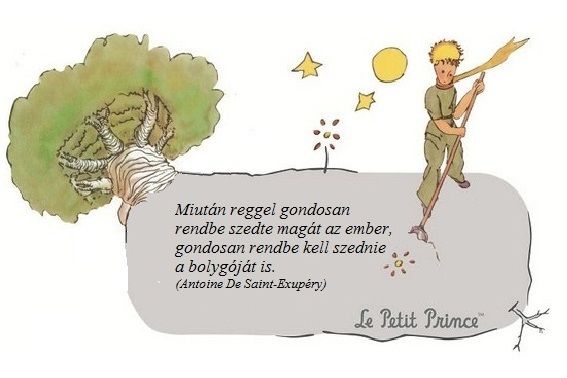 Hajdúböszörmény, 2018. június 21.A munkacsoport koordinátorai: Molnárné Hegedűs Ibolya (alsó tag.: környezetismeret, testnevelés 3.o. ;3-4. oszt. mkv.) és Diószeginé Kollár Enikő (felső tag.: biológia, földrajz, vöröskeresztes tanárelnök, elsősegélynyújtó szakkör és egészségklub vezetője)Tagjai:  Alsó tagozat: Dobó Margit (intézményvezető helyettes, matematika 3. o.Sárga Jánosné 1-2.oszt.mkv. matematika, ének, erkölcstan 2. o.)Fórizs Attiláné (matematika. környezetismeret, erkölcstan 1. o.) Fazekasné Farkas Julianna (matematika, testnevelés, rajz, technika, erkölcstan 3. o)Csóka Imréné (magyar, technika., rajz, erkölcstan 3.o)Kapusiné Oláh Edit, (magyar, technika, rajz, erkölcstan, 3. o) Felső tagozat: Kiss Antal (intézményvezető, testnevelés) Asztalosné Mező Petronella, (matematika, fizika, informatika)Sipos Sándor (biológia, technika)Tarczyné Borsó Éva (rajz),                             Zolnai Erika (magyar és angol nyelv, humán mk. mkv.)Diákönkormányzat: Szász Attiláné (DÖK munkáját segítő pedagógus német nyelv, technika, rajz 4.o.) Kissné Kovács Andrea(DÖK munkáját segítő pedagógus, matematika, rajz, technika 1.o.)Karbantartó: Nagy AntalI. AZ ISKOLA ÉVES MUNKATERVÉBŐL ADÓDÓ FELADATOKCélkitűzéseink a fenntarthatóság szellemében:Környezettudatosságra nevelés, szemléletformálás, a fenntartható fejlődés elveinek érvényesítése a napi gyakorlatban.Alakuljon ki a tanulókban érzékenység környezetünk állapota iránt, ismerjék fel és óvják a környezet értékeit. Kapcsolódjanak be közvetlen környezetük hagyományainak, értékeinek megőrzésébe, gyarapításába. Életmódjukban a természet tisztelete, a felelősség, a környezeti károk megelőzésére valótörekvés váljék meghatározóvá.A szülők, civil szervezetek bevonása a tanulók környezettudatos szemléletének formálásba.A fenntarthatóság pedagógiáját szolgáló kiemelt tevékenységeink:Megemlékezünk a zöld jeles napokról.Propagáljuk az újrahasznosított papírból készült tanszerek használatát. „Érzékenyítő” programok keretében segítjük a rászorulókat.Az újrahasznosítható hulladékok közül egész évben szelektíven gyűjtjük a papír és a műanyag hulladékot, a használt elemeket, valamint a műanyag kupakokat, amelyeket kupakgyűjtési akcióban beteg emberek számára adományozunk.Bekapcsolódunk az Európai Hulladékcsökkentési hét és a Fenntarthatósági témahét programsorozatába. Témanapot tartunk a Víz Világnapja alkalmából.Kirándulásokat, kerékpártúrákat szervezünk helyi védett/Natura 2000 területekre.Részt veszünk környezettel, természettel kapcsolatos vetélkedőkön: Teleki Pál földrajz verseny, Herman Ottó verseny, Bolyai Természettudományi verseny, Természet-és környezetvédelmi feladatmegoldó verseny, az Ökoiskolai hálózaton belül meghirdetett versenyeken, pl. Ökosodó, Válogatós vagyok vetélkedőIgyekszünk intézményünket tisztán és virágosan tartani és erre ösztönözni tanulóinkat is.Felhívjuk tanulóink figyelmét embertársaink megsegítésének fontosságára: a felső tagozatosok elsősegélynyújtó szakkör keretében tanulják elsősegélynyújtó ismeretekkel gyarapodnak, s bemutató foglalkozást tartanak az alsósoknak.Az egészségklub foglalkozásainak központjában a testi és lelki egészség, a harmónia megtalálása áll.Csatlakozott intézményünk a Boldog iskola programhoz. Ennek keretében az osztályközösségek minden hónapban legalább egyszer boldogságórát tartanak, különböző feladatokat, projekteket valósítanak meg. Ezzel is hozzájárulunk lelki egészségük fenntartásához.Minden osztály tanulmányi kiránduláson vesz részt, ahol elsődleges szempont Hazánk természeti kincseinek, hagyományainak megismerése.A 7. évfolyam részt vesz a Határtalanul pályázaton, a 3., 4., 5. és 6. évfolyam pedig erdei iskolai programokon.Kapcsolattartás, együttműködés belső és külső partnerekkel (más munkaközösségekkel, iskolai és iskolán kívüli szervezetekkel, szülőkkel) Belső partnerek: Iskolánk munkaközösségei szívesen csatlakoztak az ökomunkacsoport kezdeményezéseihez. Mindig számíthattunk rájuk.Külső partnerek: Hagyományosan jó kapcsolatot ápolunk a Zöld Körrel. Az általuk meghirdetett szakköri foglalkozásokhoz, előadásokhoz, kirándulásokhoz szívesen csatlakoztak iskolánk tanulói.A felső évfolyam a PontVelem Nonprofit Kft, a Fenntarthatósági Témahét által meghirdetett pályázatokban, és a Zöld Kör által hirdetett versenyeken vett részt. Szülőkkel történő kapcsolattartás: Ökoiskolai elégedettségi kérdőív kitöltése, hulladékgyűjtésen, Teszedd mozgalomban, darulesen való részvételükkel, műanyag kupak gyűjtése során valósult meg. A jövőben érdemes lenne még jobban bevonni őket „zöld programokba”, szemléletformáló előadásokra invitálva.Szakmai továbbképzések, szakma napok.: A Zöld Kör által szervezett Legyél válogatós! társasjáték bemutatóján vettünk részt. Szívesen csatlakoztunk volna szakmai továbbképzésekhez is, de a meghirdetett ökoiskolai konferenciák, továbbképzések kivétel nélkül mind budapesti helyszínt jelöltek meg utazási támogatás hozzájárulása nélkül. Így lelkesedésünk alábbhagyottII. FELADATOKIII. PÁLYÁZATI TEVÉKENYSÉGEgyüttműködési megállapodást kötött intézményünk a Zöld Kör által elnyert - A környezetkultúra népszerűsítése Hajdú-Bihar megyei oktatási intézményeiben (EFOP-3.3.2-16) -pályázat keretében. Ennek eredményeképpen szakmai támogatást nyújtottak szakkörök, előadások tartása, témanap, témahét, természetismereti tábor szervezésében, lebonyolításában.Szintén a Zöld Kör kezdeményezésére csatlakozott intézményünk Bocskai Alapítványa-Szabóné Csorba Erzsébet, az alapítvány elnökének közreműködésével-a Menő Menzák az iskolákban pályázathoz, ami sikeres volt. Ennek megvalósítása a következő tanévben lesz. Udvari ivókutak telepítése várható, valamint szemléletformáló előadásokkal, foglalkozásokkal fognak a Zöld kör és külsös (dietetikus) szakemberei hozzájárulni tanulóink egészséges életmódjának fejlesztéséhez, valamint az alapítvány szemléletformáló eszközökkel fog gazdagodni.A 6.b osztály „Ahol a fák égig érnek” Fenntarthatósági Témahét pályázatán vett részt. A visszajelzés szerint nívós, tartalmas pályaművet nyújtott be, de sajnos nem került be a legjobb három közé.IV. VERSENYEREDMÉNYEKVárosi versenyek (1-6. helyezés)V. TERVEINK, JAVASLATAINK A KÖVETKEZŐ TANÉVREAnnak ellenére, hogy a tantestület teljes létszámban nem tagja az ökológiai munkacsoportnak, példaértékű a tantestület elköteleződése a környezeti neveléssel kapcsolatosan. A különböző iskolai rendezvényeken mindenki kivette részét a feladatokból, és a hétköznapjaink is a környezeti nevelés fontosságának szem előtt tartásával zajlottak.A nevelők egész napos elfoglaltsága nagyon megnehezítette a személyes kapcsolattartást, az együttműködést. Így év közben a fő kapcsolattartási forma az e-mail, illetve a telefonos megkeresés volt. Leggyakrabban akkor történt kommunikáció munkacsoporton belül, ha konkrét feladat kapcsán megkerestük azokat a nevelőket, akiket érintett a dolog, így viszont elveszítettük azt a lehetőséget, hogy olyan nevelőik ötleteit, gondolatait is megismerhettük volna, akik nem érintettek egy adott feladatban. A következő tanévben fokozottan számítunk mindenki ötletére, javaslatára.Példaértékű iskolánkban az alsó tagozatosok munkája a környezeti nevelés terén. Az osztálytermek esztétikus dekorációjával, elrendezésével békés, biztonságos légkörű tanulási környezetet biztosítanak tanulóink számára. A faliújságokon, nyomon követhető a mindennapi tevékenységük, közöttük a környezeti neveléssel kapcsolatos munkájuk. Nagyon fontos, hogy az alsós osztályok az életkori sajátosságaiknak megfelelően részt vesznek a munkacsoport munkatervében szereplő programokon, még úgy is, hogy osztálykeretben foglalkoznak az aktuális témákkal. Az alsós osztályok mindennapjaiban ténylegesen megfigyelhetők a környezeti nevelésből adódó napi feladatok teljesítése. Sokkal inkább van módjuk odafigyelni és rutinokat kialakítani az energiatakarékossággal, a szelektív hulladékgyűjtéssel, az egészséges táplálkozással kapcsolatosan. Ezt meg is teszik a kollegák. A felső tagozat sajátosságai miatt (teremcserék, nagyszámú pedagógus) ezeknek a rutinoknak a fenntartása, további erősítése a feladatunk. Problémát okoz a helyhiány, amikor valamit gyűjteni kell, nagyon nehéz a tárolás megoldása. Az iskolai büfé nem járul hozzá a diákok egészségtudatos táplálkozásának kialakításához. A gyerekek ellenőrizetlenül vásárolnak. Bízunk a jövő tanévben bevezetésre kerülő menő menza pályázat szemléletmód változtató hatásában!Kérünk minden kollégát, hogy továbbra is személyes példamutatással, odafigyeléssel, következetesen figyeljünk tanítványaink környezeti nevelésére. pl. készítsünk közösen minden terembe szelektív hulladékgyűjtőt, ha elhasználódott, pótoljuk; nejlon zacskó helyett uzsonnás dobozt használjanak a gyerekek, fogyasszanak csapvizet ill. PET palack helyett kulacsban hozzanak egészséges innivalót. Újrahasznosított papírból készült füzetekbe írjanak, s mi is csak akkor fénymásoljunk, ha a feltétlenül muszáj, s akkor is újra papírra. Kérjük, hogy a következő tanévben csak ilyen papírból gyártott fénymásolópapírt rendeljünk. Szeretnénk újítani a jeles környezetvédelmi napok feldolgozását illetően. Az „ökofalas” megoldás helyett valami újszerű, trendibb megoldáson gondolkodunk, amiben az ökomunkacsoport tagjaink kívül a tantestület valamennyi tagjának javaslatára, ötletére számítunk.Szeptemberben az Autómentes világnap alkalmából kerékpáros ügyességi versenyt szeretnénk hirdetni iskolánk udvarán. Továbbá az alsó évfolyamosok számára gyalogos közlekedés témában, a felső évfolyamos diákok számára pedig kerékpáros közlekedési témában szeretnénk feladatlapot kitöltetni.  Terveink közt szerepel Kerékpártúra szervezése a Zeleméri Csonkatoronyhoz. A program megvalósításában Kovács Márton és az iskolarendőr közreműködésére számítanánk. Ebben a hónapban még a Takarítás világnapjához kapcsolódóan a tantermek takarításán, szépítésén kívül még nagyobb hangsúlyt fektetnénk a tantermek virágosítására.Októberben az Állatok világnapja alkalmából „Mutasd meg házi kedvencedet! Készíts plakátot, posztert, fényképet, esetleg kisfilmet! Írj verset, mesét és illusztráld!” címmel házi versenyt hirdetnénk. A beérkezett pályaművekből kiállítást szerveznénk.A Bocskai héten ÖKONAPOT szeretnénk tartani, ahol a Zöld Körrel karöltve környezettudatos játékos programokra invitálnánk iskolánk tanulóit. Pl.: palackzsugorítás, Válogatós vagyok! társasjáték, rekeszmászás, és a menő menza pályázat keretében az egészséges táplálkozás témakörében..A diákbál szervezésében szeretnénk aktívan szerepet vállalni. Ökobüfét szeretnénk működtetni. Nyalóka helyett pl.: gyümölcs saslik, limonádé stb.Márciusban a Víz világnapján változatos programot szeretnénk a diákságnak felkínálni: vízminőség vizsgálat, házi verseny hirdetése stb.Áprilisban az „Év élőlénye” témát kisfilm vagy PPT bemutató formájában szeretnénk feldolgozni. Az elkészült alkotások a porta előtt elhelyezett kivetítőn kerülnének bemutatásra.Terveink között szerepel más ökoiskolákkal való kapcsolatfelvétel, pl. Hajdúböszörményi Bocskai István Gimnáziummal, a Debreceni Gönczy Pál Általános Iskolával.Hajdúböszörmény, 2018. június 21. 				Diószeginé Kollár EnikőMolnárné Hegedűs Ibolya																					munkacsoport koordinátorokELVÉGZETT FELADATOKAZ ELVÉGZETT FELADATOK ÉRTÉKELÉSEEGYÉB MEGJEGYZÉS szeptemberCsatlakoztunk az Európai Mobilitás hét programjaihoz A TeSzedd országos szintű rendezvény keretein belül a helyi védettségű Tócó-völgyben a Zöld Kör szakemberének vezetésével egybekötött szemétszedő gyalogtúráján vettek részt az érdeklődő gyerekek és szüleik. A programot csak tanulóknak hirdettük, de örültünk, hogy a szülők is csatlakoztak, példát mutatva a gyerekeknek.Papírhulladék gyűjtése A DÖK szervezésében ebben az évben is lebonyolította iskolánk a papírhulladék gyűjtését. Örömmel vettük, hogy a szülők ez alkalommal is szívesen segítették munkánkat. Elsősegélynyújtás világnapja         Felső tagozatos elsősegélynyújtó szakkörös diákok bemutató foglalkozást tartottak az érdeklődő 4. osztályos tanulóknak.A felső és alsó tagozat közötti átmenet is elősegítette ez a program.októberHerman Ottó Vándorkiállítás A kiállítás játékos természetismereti feladatai nagyon népszerűek voltak a gyerekek körében. Kortárssegítőkkel valósult meg a vándorkiállítás tárgyainak, játékainak bemutatása, segítve a szóbeli kifejezőképesség, problémamegoldó képesség, önállóság kialakulását.Daruvonulás Mintegy 40 tanuló, és néhány szülő tekinthette meg a Virágoskúti halastóra behúzó darvak több tízezres tömegét, s közben hasznos információkat hallgattak meg a Zöld Kör munkatársától.Hajdúsági daruünnepÜgyes kezű tanulóink részt vettek a rendezvény részeként meghirdetett rajzpályázaton. A rendezvényt nem csak tanulóink, hanem szüleik is felkeresték. „Tiszta Virágos Intézmény” Különdíjat érdemelt ki intézményünk.A tantermek virágosítása hozzásegítené intézményünket a cím újbóli elnyeréséhez, továbbá a címmel együtt járó pénzösszeg segíthetné iskolánk még zöldebbé tételét (tuják, évelők növények vásárlása).Zöld Okos Kupa8.b osztályos tanulók internetes többfordulós versenyen vettek részt.A tanulói laptopok és az informatika órák is lehetőséget teremthetnek azinternetes környezetvédelmi versenyfeladatok megoldásánál. novemberHulladékból termék kiállítás az Európai Hulladékcsökkentési Hét keretén belülEz a kiállítás része volt iskolánk Hulladékcsökkentési heti programjának. Ezen kívül tanulóink a tantermekbe szelektív hulladékgyűjtőt, valamint a folyosóra kupakgyűjtőt készítettek.Technika órákon, délutáni foglalkozás keretében hulladák újrahasználatával használati és ajándéktárgyakat készítettek. Egészségnap„Tisztaság fél egészség” mottójához híven a kézmosás és fogmosás fontosságára hívtuk fel a figyelmet interaktív foglalkozás keretében.decemberAdventi koszorúk készítése„Adventi lomi”A tavalyi évhez hasonlóan csak természetes anyagok vagy hulladék újrahasználatával készítették el az osztályközösségek saját adventi koszorújukat. (DÖK kezdeményezésére, hozzájárulásával.) A 7.b osztály ajándékcsomagokat készített a rászorulóknak, amiket a Vöröskereszt számára ajánlottunk fel. Cipősdoboz” akció népszerűsítése tanulóink körében osztályfőnöki órákonMadárkarácsony E jeles zöld napon madárkalácsot készítettünk,(3-4.o. szakkör és a 6. b) amit az iskola fáira helyeztünk ki. Beszélgettünk a téli madáretetés fontosságáról és szabályairól.Madárkalács és madáretető készítése technika órákon.januárPacsi kutyamenhelyA 3.b osztály tanulói az új évet a Pacsi kutyamenhely látogatásával kezdte. Ezzel a programmal is a felelős állattartásra kívántuk felhívni a gyerekek figyelmét.EgészségklubA tanév folyamán hetente egy alkalommal gyerekjóga foglalkozáson vehettek részt a tanulók és a pedagógusok is.Szeptembertől a pedagógus jóga újraindítása várható.februárHulladékmegelőzésA Hajdúság környezettudatos hulladékgazdálkodásáért programsorozat keretében felső tagozatos tanulóink erkölcstan óra, ill. a 3-4.osztályosok környezetismereti szakkör keretében február hónaptól látogatást tettek a HHG hulladéklerakójára. az 5. és 6. évfolyam „Válogatós vagyok” feladatmegoldó csapatversenyen vettek részt sikerrel.A Fenntarthatósági Témahét vagy a Hulladékcsökkentési hét egyik programja lehetne a jövőben a HHG hulladéklerakóján, tett látogatás.márciusVíz Világnapja-témanapMinden tanóra az éltető víz köré épült. Rajzpályázat eredményhirdetése, totók (8.o. által összeállított) kiértékelése, minden tanuló és pedagógus kékbe öltözött ezen a napon.Digitális hirdetőtáblán a vízfogyasztással és vízszennyezéssel kapcsolatos kisfilmeket nézhettek meg az érdeklődők. A jövőben a kémia órát látogató felsős diákok az alsóbb éveseknek érdekes kémiai” vizes” kísérleteket mutathatnának be.áprilisFenntarthatósági témahét és aFöld napjaAz alsó tagozat Interaktív játékos délutánon vett részt a Zöld kör szervezésében.4. osztályosok városi komplex tanulmányi versenye a fenntarthatóság szellemében zajlott.5. évf. a csibekeltetést figyelhette meg.A 6-8.évf. számára előadásokat szerveztünk madárbarát kert és a rejtőzködő állatok témakörében.6.b o. „Az ahol a fák az égig érnek” pályázat keretében felkereste a Hadházi erdő Natura 2000 védett területeit, majd a Hortobágyi halastavakhoz tettekkirándulástA 8. évf. szemetet szedett az iskola környékén, elektronikai hulladékot adtak le a város által szervezett gyűjtésen, s közben interjút adtak az M1 csatornának.május: Vöröskeresztes bázisiskola cím átadásaDiószeginé Kollár Enikő kolléganő munkája gyümölcseként megkapta iskolánk e megtisztelő címet.Az átadóra az alsó tagozat táncos bemutatóval készült., a felsősök verseket írtak és adtak elő, valamint mindkét tagozat készített a meghirdetett rajzpályázatra alkotásokat.Az elkövetkező tanévben várható, hogy az iskola tanulói még   aktívabban  és nagyobb létszámban kapcsolódnak be a vöröskeresztes tevékenységekbe.június
Kirándulások, erdei iskola, HatártalanulAz osztályok többsége júniusra szervezte tanulmányi kirándulásait.Erdei iskolai programot megvalósított meg néhány osztály: Bodaszőlőn (2.b és 3.b),Bánkúton (5.évf.), Poroszlón(6.évf.)A 7.évf. a Határtalanul pályázat keretében ÖKOFAL- zöld jeles napokEgész tanévben folyamatosan újult meg az Ökofal a zöld jeles napok tablóival, amiket egy-egy osztályközösség készített el év eleji vállalása alapján.VersenyekTanulóinkkal folyamatosan készültünk környezetismereti, természetvédelmi, földrajz, biológia versenyekre.Sor-számDátumA rendezés helyszíneA rendezés helyszíneA rendezés helyszíneA verseny pontos megnevezéseRésztvevő tanuló (tanulók) Elért helye-zésFelkészítő nevelő(k) 1.2017.10.15.HajdúböszörményHajdúböszörményHajdúböszörmény„Daruvonulás a Hajdúságban”rajzpályázatLévai Gábor 6.a1.Tarczyné Borsó Éva2.2017.10.15.HajdúböszörményHajdúböszörményHajdúböszörmény„Daruvonulás a Hajdúságban”rajzpályázatPapp Veronika 4.a2.Szarvasné Soós ÉvaTarczyné Borsó Éva3.2017.10.15.HajdúböszörményHajdúböszörményHajdúböszörmény„Daruvonulás a Hajdúságban”rajzpályázat Gibárti  Gréta     4.b     3.Szász AttilánéTarczyné Borsó Éva4.2017.10.15.HajdúböszörményHajdúböszörményHajdúböszörmény„Daruvonulás a Hajdúságban”rajzpályázatBakró Dorina6.b      3.Tarczyné Borsó Éva5.2018.04.25.HajdúböszörményCsillagvár óvodaHajdúböszörményCsillagvár óvodaHajdúböszörményCsillagvár óvodaBolygónkért rajzpályázatDebreceni Mátyás 3.bkülön-díjKapusiné Oláh EditMegyei versenyek (1-15.)Megyei versenyek (1-15.)Megyei versenyek (1-15.)Megyei versenyek (1-15.)Megyei versenyek (1-15.)Megyei versenyek (1-15.)Megyei versenyek (1-15.)Megyei versenyek (1-15.)Megyei versenyek (1-15.)1.2017.11.Hajdúböszörményi Bocskai István GimnáziumHajdúböszörményi Bocskai István GimnáziumHajdúböszörményi Bocskai István GimnáziumBolyai természettudomá-nyoscsapatversenyBalogh Krisztina,Boros Nóra,Lukácsi Eszter,Nagy Virág 3.b6.Molnárné Hegedűs Ibolya2.2018. 04.HajdúböszörményKözépkerti Általános IskolaHajdúböszörményKözépkerti Általános IskolaHajdúböszörményKözépkerti Általános IskolaMegyei Környezet-és természetvédelmi feladatmegoldó csapatversenyFegyveres Flóra, Láda Vera és Kállai Dorina 6. a3.Diószeginé Kollár Enikő3.2018. 04.HajdúböszörményKözépkerti Általános IskolaHajdúböszörményKözépkerti Általános IskolaHajdúböszörményKözépkerti Általános IskolaMegyei Környezet-és természetvédelmi feladatmegoldó csapatversenyBíró Barna, Diószegi Márk, Zsupos Gábor 3.a 4.Molnárné Hegedűs Ibolya4.2018. 04.HajdúböszörményKözépkerti Általános IskolaHajdúböszörményKözépkerti Általános IskolaHajdúböszörményKözépkerti Általános IskolaMegyei Környezet-és természetvédelmi feladatmegoldó csapatversenyUzonyi Zsófia, Kujbus Tamara és Kőszegi Boglárka 7.a5.Diószeginé Kollár Enikő5.2018. 04.HajdúböszörményKözépkerti Általános IskolaHajdúböszörményKözépkerti Általános IskolaHajdúböszörményKözépkerti Általános IskolaMegyei Környezet-és természetvédelmi feladatmegoldó csapatversenyKálló Lara, Kiss Eszter, Iváncsó Regina 4.a6.Molnárné Hegedűs Ibolya6.2018. 04.13.Hajdúböszörményi Bocskai István Általános IskolaHajdúböszörményi Bocskai István Általános IskolaHajdúböszörményi Bocskai István Általános IskolaTudásbajnokságBácsi Sára 1.b1.Kissné Kovács Andrea7.2018. 04.13.Hajdúböszörményi Bocskai István Általános IskolaHajdúböszörményi Bocskai István Általános IskolaHajdúböszörményi Bocskai István Általános IskolaTudásbajnokságSzabó András 4.b1.Molnárné Hegedűs Ibolya8.2018. 04.13.Hajdúböszörményi Bocskai István Általános IskolaHajdúböszörményi Bocskai István Általános IskolaHajdúböszörményi Bocskai István Általános IskolaTudásbajnokságNagy Virág Csenge2.Molnárné Hegedűs Ibolya9.2018.HajdúböszörményHajdúböszörményHajdúböszörményVálogatós vagyok! területi hulladékgazdálkodási vetélkedőKiss Zsanett, Urbán Rebeka, Zelenka Anna és Jónás Cintia 6.b1.Diószeginé Kollár Enikő10.2018.HajdúböszörményHajdúböszörményHajdúböszörményVálogatós vagyok! területi hulladékgazdálko-dási vetélkedőSzegedi Rebeka, Hegedűs Réka, Bíró Ákos, Molnár Gergő 5.a2.Diószeginé Kollár Enikő11.2018.HajdúböszörményHajdúböszörményHajdúböszörményVálogatós vagyok! területi hulladékgazdálko-dási vetélkedőMezei Lotti, Varga Viktória, Fekete Mirella 5.a3.Diószeginé Kollár EnikőOrszágos versenyekOrszágos versenyekOrszágos versenyekOrszágos versenyekOrszágos versenyekOrszágos versenyekOrszágos versenyekOrszágos versenyekOrszágos versenyek1.2018.05.26.2018.05.26.SzegedTudásbajnokságKörnyezetismeretTudásbajnokságKörnyezetismeretBácsi Sára1.b9.Kissné Kovács Andrea2.2018. 05.27.2018. 05.27.BudapestMűszaki Egyetem Herman Ottó Természettudományos VersenyHerman Ottó Természettudományos VersenyNagy Virág Csenge 3.b5.Molnárné Hegedűs Ibolya3.2018. 05.27.2018. 05.27.BudapestMűszaki Egyetem Herman Ottó Természettudományos VersenyHerman Ottó Természettudományos VersenySzabó András 4.b4.Molnárné Hegedűs Ibolya4.2018. 05.27.2018. 05.27.BudapestMűszaki Egyetem Herman Ottó Természettudományos VersenyHerman Ottó Természettudományos VersenyDobó Alexandra3.b3.Molnárné Hegedűs Ibolya5.2018.05.2018.05.KecskemétVilágjáró országos földrajz levelező csapatversenyVilágjáró országos földrajz levelező csapatversenyDebreczeni CsabaTakács OrsolyaTörök Imre 7.b9.Diószeginé Kollár Enikő